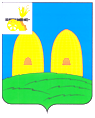 КОМИТЕТ  ОБРАЗОВАНИЯАДМИНИСТРАЦИИ МУНИЦИПАЛЬНОГО ОБРАЗОВАНИЯ«РОСЛАВЛЬСКИЙ РАЙОН» СМОЛЕНСКОЙ ОБЛАСТИП Р И К А Зот 11.04.2016 № 159Об итогах муниципальной научно-практической конференции учащихся «Ключи от тайн Клио»6 апреля 2016 года в МБОУ «Средняя школа № 7» состоялась муниципальная научно-практическая конференция учащихся «Ключи от тайн Клио».В рамках подготовки к конференции прошёл отборочный конкурс исследовательских работ учащихся по истории России, краеведению, обществознанию и всеобщей истории. Тематика представленных на конкурс работ разнообразна, особое внимание уделено наиболее значительным и проблемным вопросам прошлого и современности. На конкурс было представлено 22 работы учащихся из муниципальных бюджетных образовательных учреждений.Для участия в конференции жюри конкурса определило 7 работ, набравших наибольшее количество баллов по критериям, изложенным в Положении о конференции. При оценке материалов жюри учитывало отражение в работе практической исследовательской деятельности, ведущейся в школе, умение учащихся критически анализировать разные источники, высказывать собственное мнение, а при оценке выступлений – опыт участия в историко-культурных событиях родного края, а также мастерство публичного выступления. Лучшие работы, представленные на конференции, основаны на краеведческих материалах, публицистичны, их авторы проявили качества исследователей, гражданскую позицию, понимание исторической логики общественных процессов.На основании вышеизложенного п р и к а з ы в а ю:1. Утвердить итоги муниципальной научно-практической конференции учащихся «Ключи от тайн Клио».2. Объявить благодарность педагогам, подготовившим победителей и призёров муниципальной научно-практической конференции учащихся «Ключи от тайн Клио»:- Долгоруковой Маргарите Борисовне, учителю МБОУ «Средняя школа № 10»,- Козловой  Надежде  Иосифовне, учителю МБОУ «Средняя школа № 6»,- Давыдовой Ирине Николаевне, учителю МБОУ «Павловская основная школа»,- Титовой Наталье Викторовне, учителю МБОУ «Астаковичская средняя школа»,- Цургановой Вере Петровне, учителю МБОУ «Средняя школа № 10»,- Двориной Фаине Николаевне, учителю МБОУ «Средняя школа № 5».3. Объявить благодарность за подготовку и проведение муниципальной научно-практической конференции учащихся «Ключи от тайн Клио»:- Кульман Наталье Михайловне, директору МБОУ «Средняя школа №7»,- Дубовской Ирине Анатольевне, учителю МБОУ «Средняя школа № 7», - Рысевой Алле Петровне, учителю МБОУ «Грязенятская основная школа»,- Гречиной Елене Сергеевне, учителю МБОУ «Екимовичская средняя школа»,- Сергиенко Людмиле Ивановне, учителю МБОУ «Средняя школа № 9»,- Васькиной Наталье Анатольевне, учителю МБОУ «Красниковская средняя школа»,- Булатиковой Анне Павловне, учителю МБОУ «Средняя школа № 1»,- Барыбиной Анне Михайловне, учителю МБОУ «Средняя школа № 7»,- Смирновой Любови Анатольевне, учителю МБОУ «Средняя школа № 9»,- Бобылевой Татьяне Николаевне, учителю МБОУ «Чижовская средняя школа»,- Фёдоровой Анне Александровне, учителю МБОУ «Средняя школа № 8»,- Матюшенковой Валентине Васильевне, учителю МБОУ «Средняя школа                  № 9»,- Аргуновой Людмиле Георгиевне, учителю МБОУ «Крапивенская основная школа»,- Седошкину Сергею Валентиновичу, учителю МБОУ «Кирилловская средняя школа»,- Серединой Ольге Евгеньевне, учителю МБОУ «Средняя школа № 8»,- Белоусовой Ирине Георгиевне, учителю МБОУ «Открытая (сменная) школа»,- Глушаковой Наталье Степановне, учителю МБОУ «Средняя школа № 2».Заместитель Главы муниципального образованияРославльский район Смоленской области –председатель Комитета образования                                                    С.В.Филипченко Утвержденыприказом Рославльского комитета образования от 11.04.2016 № 159Итоги муниципальной научно-практической конференции учащихся «Ключи от тайн Клио» В номинации «Край мой Смоленский» победителями и призёрами признаны:1 место  -  Петрова  Анастасия  Юрьевна,  учащаяся  МБОУ  «Средняя  школа   № 6»,- Силкин  Максим  Сергеевич,  учащийся  МБОУ  «Средняя  школа  № 10».2 место  –  Яковлева  Мария  Сергеевна,  учащаяся  МБОУ  «Средняя  школа                        № 6»3 место – Иванова Валерия Николаевна, учащаяся МБОУ «Павловская основная школа»,- Недашковский Иван Дмитриевич, учащийся МБОУ «Астапковичская средняя школа».В номинации «Образ Любимой России» победителями и призёрами признаны:2 место – Литвинова Елизавета Максимовна и Щавель Полина Алексеевна, учащиеся МБОУ «Средняя школа № 5».3 место – Задорожний Александр Владимирович, учащийся МБОУ «Средняя школа № 5».